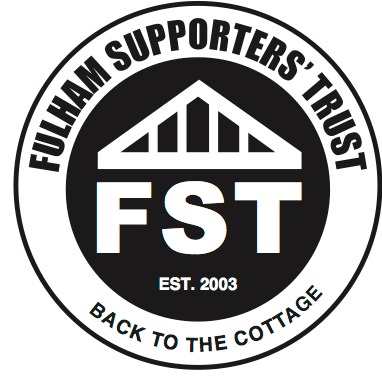 Nomination Form for Election to the Fulham Supporters’ Trust Board Full name of Candidate:My Candidate’s Statement is attached  YES / NO*   *delete as applicableAll statements should be provided to the Election Management Group by 3 August 2018 and should be no more than 200 words in length. All statements must comply with the Election Rules, Regulation and Procedure for the Board of the Fulham Supporters’ Trust, which contain full details of the election and nomination procedures I hereby agree to my nomination for an elected place on the Trust board and I agree to be bound by the provisions of the Trust rules and constitution. I confirm that I will abide by the FST Election Rules, Regulations and Procedures for the Board of the FST, and that my membership of the Trust is fully paid up.Signed _____________________________  Date ______________________ Tel:  ____________________________ Email _______________________________ All details above must be provided for the nomination to be valid. Should there be a requirement for a ballot, this will be conducted in accordance with the published timetable. The completed nomination form must be returned to the Election Management Groupby email to: fulhamtrust@gmail.comOr, alternatively, by post:-Fulham Supporters' Trust Elections 2018, 8 Warren Drive EastcoteHA4 9RDShould there be a requirement for a ballot, this will be conducted in accordance with the attached timetable.